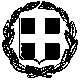 Συνεδρίαση της   3-9-2013  ημέρα  Τρίτη   και  ώρα  19:30Πρόσκληση      16354/30-8-2013Παρόντες Δ.Σ.:       18                  Απόντες: 9Παρών  ο Δήμαρχος Ανατ. ΜάνηςΑπών  ο Πρόεδρος Δημοτικής Κοινότητας ΓυθείουΠαρόντες  Πρόεδροι Τοπικών Κοινοτήτων  4    Απόντες  11Παρόντες  Εκπρόσωποι Τοπικών Κοινοτήτων  8     Απόντες    28ΠΙΝΑΚΑΣΤων θεμάτων ημερήσιας διάταξης της  18ης Συνεδρίασης του Δ.Σ.  Ανατολικής Μάνης και των αποφάσεων που ελήφθησαν.Γύθειο  4-9-2013 Ο Πρόεδρος του Δ.Σ.                                                     Χρήστος  ΑναστασάκοςΕΛΛΗΝΙΚΗ ΔΗΜΟΚΡΑΤΙΑ ΔΗΜΟΣ   ΑΝΑΤΟΛΙΚΗΣ ΜΑΝΗΣα/α  1ΘΕΜΑΤροποποίηση της αριθ. 337/2012 ΑΔΣ ως προς την 5μελή επιτροπή ελέγχου του άρθρου 12 του Κανονισμού Λειτουργίας εμποροπανήγυρης Δ.Κ. Γυθείου.Αριθ. Απόφασης:        235/2013ΠΕΡΙΛΗΨΗ   ΑΠΟΦΑΣΗΣ  ΠΟΥ ΛΗΦΘΗΚΕΤο  Δ.Σ.   αποφασίζει ομόφωναΤροποποιεί την αριθ. 337/2012 ΑΔΣ ως προς την 5μελή επιτροπή ελέγχου του άρθρου 12 του Κανονισμού Λειτουργίας εμποροπανήγυρης Δ.Κ. Γυθείου και ορίζει τους  ΔΣ  Κατσιβέλη Μιχαήλ, Δρακουλάκου Ελένη, Λιγνό Νικόλαο (σύμβουλοι της πλειοψηφίας) και Κατσαφούρο Γεώργιο και Μπουκουβάλα Ιωάννη (σύμβουλοι της μειοψηφίας)Πρόεδρος της πενταμελούς επιτροπής ορίζεται ο Δημοτικός Σύμβουλος και Αντιδήμαρχος κ. Κατσιβέλης Μιχαήλ2Έγκριση πρωτοκόλλου προσωρινής και οριστικής παραλαβής του έργου «Συντήρηση Δημοτικών Καταστημάτων Τ.Κ. Κελεφάς-Ν. Οιτύλου & Νύμφι»Αριθ. Απόφασης:        236/2013Το  Δ.Σ.   αποφασίζει ομόφωναΕγκρίvει σύμφωvα με τις διατάξεις των άρθρων 73 και 75 του Ν. 3669/08  τo από  26-8-2013  πρωτόκoλλo πρoσωριvής και oριστικής παραλαβής πoυ συvτάχθηκε από τηv ΤΥΔΚ Ν. Λακωvίας για τo έργo «Συντήρηση Δημοτικών Καταστημάτων Τ.Κ. Κελεφάς-Ν. Οιτύλου & Νύμφι »     με συvoλική δαπάvη   8.264,57 € εκ τωv oπoίωv  εργασίες εργoλάβoυ    6.719,16€   και ΦΠΑ   1.545,41€.3Ανανέωση άδειας παραγωγού πωλητή Λαϊκών αγορών της Λαμπρινάκου Χαραλαμπίας του Ιωάννη με πωλούμενο είδος «Μέλι»Αριθ. Απόφασης:         237/2013Το  Δ.Σ.   αποφασίζει ομόφωναΤην Ανανέωση της Άδειας Παραγωγού πωλητή Λαϊκών Αγορών, με πωλούμενο είδος “Μέλι”, της Λαμπρινάκου Χαραλαμπίας του Ιωάννη, (με Α.Φ.Μ. 300258912), κάτοικο Τοπικής Κοινότητας Αρεόπολης, του Δήμου Ανατολικής Μάνης.4Ανανέωση άδειας παραγωγού πωλητή Λαϊκών αγορών της Μαυροειδόγγονα Κανέλλας του Στυλιανού με πωλούμενο είδος «Μέλι»Αριθ. Απόφασης:         238/2013Το  Δ.Σ.   αποφασίζει ομόφωναΤην Ανανέωση της Άδειας Παραγωγού πωλητή Λαϊκών Αγορών, με πωλούμενο είδος “Μέλι”, Μαυροειδόγγονα Κανέλλας του Στυλιανού, (με Α.Φ.Μ. 300259910), κάτοικο Τοπικής Κοινότητας Δρύαλου, του Δήμου Ανατολικής Μάνης.Απείχε της ψηφοφορίας ο ΔΣ Μαυροειδόγγονας Νικόλαος  5Αίτημα για οικονομική ενίσχυση του Πανγυθεατικού Γ.Σ.Αριθ. Απόφασης:         239/2013Το  Δ.Σ.   αποφασίζει ομόφωναΕγκρίνει την επιχορήγηση ποσού 4.000,€ στον Πανγυθεατικό Γυμναστικό Σύλλογο ΓυθείουΑναμορφώνει τον  προϋπολογισμού οικ. έτους 2013 ως κατωτέρω:Μεταφέρει πίστωση ποσού 4.000,00 € μέσω αποθεματικού από τον Κ.Α. Εξόδων 30.7323.0015 «Διαπλάτυνση – Διάνοιξη οδού πυρόσβεσης από Τ.Κ. Πυρρίχου έως Τ.Κ. Κότρωνα»  στον Κ.Α. Εξόδων 00.6735 με τίτλο «Επιχορηγήσεις σε πολιτιστικούς συλλόγους & σωματεία».  Διαθέτει και ψηφίζει πίστωση ποσού  4.000,00 €  σε βάρος του Κ.Α. 00.6735 με τίτλο «Επιχορηγήσεις σε πολιτιστικούς συλλόγους & σωματεία» προκειμένου να δοθούν στον Πανγυθεατικό Γυμναστικό Σύλλογο Γυθείου6Αίτημα Ολυμπιακού Γυθείου για συνδιοργάνωση με το Δήμο Αν. Μάνης τουρνουά ποδοσφαίρου ακαδημιών  παιδιών ηλικίας 9-12 ετών και επιχορήγηση τουΑριθ. Απόφασης:         240/2013Το  Δ.Σ.   αποφασίζει ομόφωναΕγκρίνει την επιχορήγηση ποσού 10.000,€ στον Α.Π.Ο. ΟΛΥΜΠΙΑΚΟΣ ΓΥΘΕΙΟΥ.Αναμορφώνει τον  προϋπολογισμού οικ. έτους 2013 ως κατωτέρω:Μεταφέρει πίστωση ποσού 10.000,00 € μέσω αποθεματικού από τον Κ.Α. Εξόδων 30.7323.0015 «Διαπλάτυνση – Διάνοιξη οδού πυρόσβεσης από Τ.Κ. Πυρρίχου έως Τ.Κ. Κότρωνα»  στον Κ.Α. Εξόδων 00.6735 με τίτλο «Επιχορηγήσεις σε πολιτιστικούς συλλόγους & σωματεία».  Διαθέτει και ψηφίζει πίστωση ποσού  10.000,00 €  σε βάρος του Κ.Α. 00.6735 με τίτλο «Επιχορηγήσεις σε πολιτιστικούς συλλόγους & σωματεία» προκειμένου να δοθούν στον Α.Π.Ο. ΟΛΥΜΠΙΑΚΟΣ ΓΥΘΕΙΟΥ για την κάλυψη των εξόδων του  τουρνουά ποδοσφαίρου ακαδημιών για παιδιά 9-12 ετών που θα διεξαχθεί στο Δημοτικό Στάδιο «Χαρίλαος Βασιλάκος» κατά το διάστημα 5-8 Σεπτεμβρίου 20137Ορισμός Διοικητικού Συμβουλίου του Ν.Π.Δ.Δ. με την επωνυμία « Νομικό Πρόσωπο Πολιτισμού και Περιβάλλοντος Δήμου Αν. Μάνης» (Εξ Αναβολής)Αριθ. Απόφασης:         241/2013Το  Δ.Σ.   αποφασίζει κατά πλειοψηφίαΑ.  Τον ορισμό των παρακάτω μελών του ΔΣ του ΝΠΔΔ με την επωνυμία «Νομικό Πρόσωπο Πολιτισμού και Περιβάλλοντος Δήμου Αν. Μάνης»   μέχρι την 31-8-2014, λήξη της δημοτικής περιόδου,  ως εξής:Μέλη του ΔΣ  ορίζονται οι κάτωθι:Καπασούρης Αλέξανδρος    ΔΣ της πλειοψηφίαςΑγριόδημας Μιχαήλ     ΔΣ της ΠλειοψηφίαςΔρακουλάκου Ελένη    ΔΣ της ΠλειοψηφίαςΤζεφεράκος Ιωάννης   ΔΣ της μειοψηφίαςΓεωργαράκος Ηλίας     ΔΣ της μειοψηφίαςΡοζάκης Δημήτριος   δημότης  Δήμου Αν. ΜάνηςΛαμπρινάκου Μαρία δημότισσα  Δήμου Αν. ΜάνηςΜε αναπληρωματικά μέλη αντίστοιχα 1. Κουμεντάκος Αντώνιος  ΔΣ της Πλειοψηφίας 2. Αραπάκος Θεόδωρος  ΔΣ της Πλειοψηφίας 3. Λυροφώνη Γεωργία  ΔΣ της Πλειοψηφίας 4. Κατσαφούρος Γεώργιος ΔΣ της μειοψηφίας 5. Μπουκουβάλας Ιωάννης  ΔΣ της μειοψηφίας 6. Μπραϊμη Αικατερίνη δημότισσα  Δήμου Αν. Μάνης 7. Περδικάρη Παναγιώτα δημότισσα  Δήμου Αν. Μάνης Πρόεδρος του Ν.Π. εκλέγεται  ο Καπασούρης Αλέξ/ροςΑντιπρόεδρος  του Ν.Π. εκλέγεται ο Αγριόδημας ΜιχαήλΒ. Τον Πρόεδρο του Διοικητικού Συμβουλίου σε περίπτωση απουσίας ή κωλύματος αναπληρώνει ο Αντιπρόεδρος.Γ. Το Νομικό Πρόσωπο εκπροσωπείται στα δικαστήρια και σε κάθε δημόσια αρχή από τον πρόεδρο του Διοικητικού Συμβουλίου και όταν αυτός κωλύεται ή απουσιάζει από τον Αντιπρόεδρο.Ο Δ.Σ. Μαυροειδόγγονας Νικόλαος δήλωσε παρών.8Ορισμός Διοικητικού Συμβουλίου του Ν.Π.Δ.Δ. με την επωνυμία ««Οργανισμός Κοινωνικής Προστασίας & Αλληλεγγύης, Παιδείας & Αθλητισμού Δήμου Αν. Μάνης» (Εξ Αναβολής)Αριθ. Απόφασης:         242/2013Το  Δ.Σ.   αποφασίζει ομόφωναΑ.  Τον ορισμό των παρακάτω μελών του ΔΣ του ΝΠΔΔ με την επωνυμία «Οργανισμός Κοινωνικής Προστασίας & Αλληλεγγύης, Παιδείας & Αθλητισμού Δήμου Αν. Μάνης»   μέχρι την 31-8-2014, λήξη της δημοτικής περιόδου,  ως εξής:Μέλη του ΔΣ  ορίζονται οι κάτωθι:1.Κολοκοτρώνη Αικατερίνη   ΔΣ της πλειοψηφίας2.Χριστοδουλάκος Θεόδωρος  ΔΣ της Πλειοψηφίας3.Κοκοράκης Παναγιώτης   ΔΣ της Πλειοψηφίας4.Μπουκουβάλας Ιωάννης  ΔΣ της μειοψηφίας5.Μουρκόγιαννης Σπυρίδων   ΔΣ της μειοψηφίας6.Ζαφειρίου  Ελένη δημότισσα του Δήμου Αν. Μάνης7.Νεοφώτιστος Γεώργιος δημότης Δήμου Αν. ΜάνηςΜε αναπληρωματικά μέλη αντίστοιχα 1. Αραπάκος Θεόδωρος  ΔΣ της Πλειοψηφίας 2. Λυροφώνη Γεωργία  ΔΣ της Πλειοψηφίας 3. Ανδρεϊκος Δημήτριος ΔΣ της Πλειοψηφίας 4. Καρκαλάκος Δημήτριος ΔΣ της μειοψηφίας 5. Καλαντώνης Αντώνιος  ΔΣ της μειοψηφίας 6. Λυμπέρη Ζωή  δημότισσα του Δήμου Αν. Μάνης 7. Τζανετάκος Χαρίλαος δημότης του Δήμου Αν. ΜάνηςΠρόεδρος του Ν.Π. εκλέγεται η Αικατερίνη ΚολοκοτρώνηΑντιπρόεδρος  του Ν.Π. εκλέγεται ο Θεόδωρος ΧριστοδουλάκοςΒ. Τον Πρόεδρο του Διοικητικού Συμβουλίου σε περίπτωση απουσίας ή κωλύματος αναπληρώνει ο Αντιπρόεδρος.Γ. Το Νομικό Πρόσωπο εκπροσωπείται στα δικαστήρια και σε κάθε δημόσια αρχή από τον πρόεδρο του Διοικητικού Συμβουλίου και όταν αυτός κωλύεται ή απουσιάζει από τον Αντιπρόεδρο.  9Έγκριση της αριθ. 33/2013 Απόφασης Επιτροπής Ποιότητας Ζωής   σχετικά με αίτημα του κ. Θεοδωρακάκη Ιωάννη. (Εξ Αναβολής)Αριθ. Απόφασης:        243/2013Το  Δ.Σ.   αποφασίζει κατά πλειοψηφίαΑ: την απαγόρευση της στάσης και της στάθμευσης οχημάτων στις εισόδους των ξενοδοχείων «Το Ακρογιάλι» και «Ο Γερολιμένας» (7μ επί της δημοτικής οδού Αρεόπολης - Γερολιμένα και 12 μ. επί της δημοτικής οδού «παραλία Γερολιμένα») στην Τ.Κ. Γερολιμένα, ιδιοκτησίας υιών Αναστασίου  Θεοδωρακάκη.Β: την παραχώρηση 24 μέτρων για τη στάθμευση των οχημάτων των πελατών των ξενοδοχείων «Το Ακρογιάλι» και «Ο Γερολιμένας», επί της δημοτικής οδού «παραλία Γερολιμένα» έμπροσθεν της ιδιοκτησίας υιών Αναστασίου Θεοδωρακάκη. Οι θέσεις στάθμευσης  θα αρχίζουν 3 μέτρα μετά τη διασταύρωση της δημοτικής οδού Αρεόπολης – Γερολιμένα με τη δημοτική οδό παραλίας Γερολιμένα.»  Καταψήφισαν οι ΔΣ Τζεφεράκος Ιωάννης, Κατσαφούρος Γεώργιος και Γεωργαράκος Ηλίας.Υπερψήφισε ο Εκπρόσωπος της Τ.Κ. Γερολιμένα Νικόλαος Παπαδόγγονας10Έγκριση  έκθεσης εσόδων-εξόδων προϋπολογισμού του Δήμου Αν. Μάνης για το Β΄ Τρίμηνο 2013Αριθ. Απόφασης:        244/2013Το  Δ.Σ.   αποφασίζει κατά πλειοψηφίαΕγκρίνει την συνταχθείσα από την Οικονομική Επιτροπή έκθεση  εσόδων–εξόδων  Α΄ Τριμήνου 2013  Καταψήφισαν οι ΔΣ Τζεφεράκος Ιωάννης, Κατσαφούρος Γεώργιος και Γεωργαράκος Ηλίας.